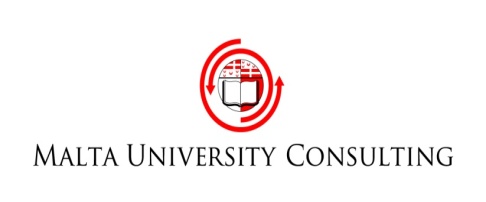 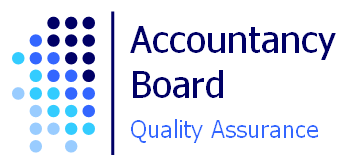 Registration FormCourse for External Audit ReviewersRegistration Fee €255Venue:	University Residence, Robert Mifsud Bonnici Street, LijaTitle:  ………  Name:……………………….. Surname:  ………………………....................Address:          …………………………………………………………………........................…………………………………………………………………………………….......................I.D. Number:  ............................................        Nationality:    ..........................................Profession:        ………………………………   Date of birth………….................................Tel/mobile:    ………………………………………   Email:………………………………......Audit Practising Certificate:                            Yes                                    NoCompany/Organisation:      ..............................................................................................If you wish to be considered by the Accountancy Board for the role of External Audit Reviewer, please tick box and attach your C.V. with the filled in registration form.               Signature of Applicant:					Date:Payment options:By cheque, payable to Malta University Consulting LtdBy cash at The University Residence, Robert Mifsud Bonnici Street, LijaBy Bank Transfer:  Name of Bank:   	  Bank of Valletta p.l.c.Address:   		  University Campus, MsidaAccount Number:   	  16707297016IBAN:	                        MT20VALL22013000000016707297016Bank’s BIC:               VALLMTMNote:    Payments by cheques are to be sent to:              Ms Maria Bugeja             The University Residence,  Robert Mifsud Bonnici Street, Lija.